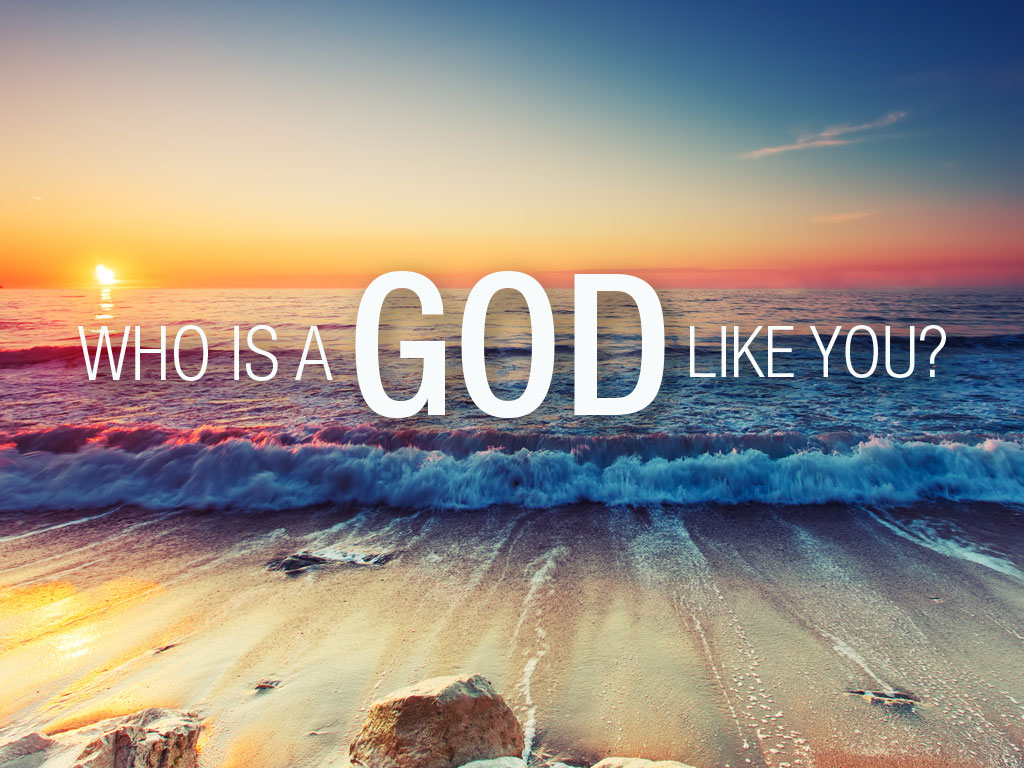 IntroductionIntroductionIn this passage God shows that Jesus fulfills what Micah promises, and how that includes suffering. The Text: Micah 4:1-13Jesus will re-establish the people of God through his person and work (vv. 1-2).Jesus will rule the people of God by his power (vv. 3-7).Jesus will remember the people of God through their present darkness (vv. 8-10).Jesus will restore his people by his sovereign power (vv. 11-13).ResponseOur lives should be formed by the redeeming work of Jesus Christ, especially in our present suffering.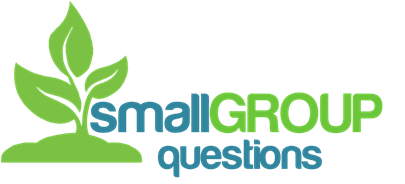 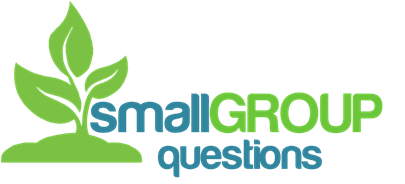 Starter Question: How should a Christian think about suffering?Read the text aloud and discuss together any significant observations or issues needing clarification.How is the house God builds in v. 1 different from the house he destroys in 3:12?How is this house described in vv. 1-2 fulfilled in the church, as described in the New Testament (read especially Eph. 2:11-22)? How do vv. 2-3 suggest that the house God builds (the church) encompasses the whole world, and not just Jerusalem/Israel?How might the destruction of weapons for warfare in v. 3 speak into our love affair with guns and weapons in modern America?If “name” in the ancient world referred to a person’s character and authority, what does it mean in v. 5 that the people of God “will walk in the name of the Lord our God forever?”